Выступление на общешкольном родительском собрании«Ошибки воспитания – отголоски в детях» 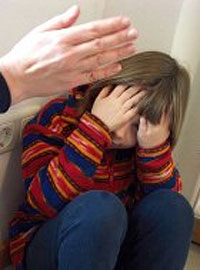 Дорогие родители, сегодня мы постараемся выяснить, какую роль играет семья и любовь родителей  в воспитании детей. Часто чтобы вырастить полноценного человека, культурную, социально зрелую личность, ребятам  необходим родительский пример. Детям нужно чтобы вы делились с ними своим опытом, знаниями, а главное – добротой, лаской, вниманием, любовью.  Мы  убеждены в том, что каждый из нас искренне любит своих детей и обладает достаточной компетентностью в вопросах воспитания. Скорее всего, выбор темы обусловлен желанием обсудить вместе с вами те формы проявления родительской любви и внимания, которые кажутся наиболее значимыми для наших детей, тем более, что в нашей стремительной материализованной жизни есть очень мало моментов для того, чтобы остановиться и немного размыслить о своей родительской позиции. Сл 1Тема нашей встречи «Ошибки воспитания- отголоски в детях». Сл. 2	Итак сегодня мы разберем с вами 10 основных «ошибок» при воспитании нашего чадо.1. Обещание больше не любить. Сл 3«Если ты не будешь таким, как я хочу, я больше не буду тебя любить».Мнение родителей.  Почему они не исправляются?  Может быть, они делают нам назло. Как быть? Или это больше не действует. В таких случаях многие используют  своеобразную козырную карту: «Теперь мамочка больше не будет любить тебя». И эту фразу хотя бы раз но произносим!Мнение психологов.  Обещание больше не любить своего малыша – одно из сильнейших средств воспитания. Однако, эта угроза, как правило, не осуществляется. А дети прекрасно чувствуют фальшь. Единожды обманув, мы на долгое время потеряем доверие ребенка – малыш будет воспринимать вас как людей лживых.  Что бы этого избежать намного лучше сказать так: «Я буду тебя все равно любить, но твое поведение я не одобряю».2.Безразличие.  Сл 4«Делай что хочешь, мне все равно».Мнение родителей.  Какой можно сделать вывод? Зачем напрягаться? Спорить, искать аргументы, доказывать что-то ребенку, нервничать?  Ребенок должен сам научиться решать свои проблемы. И вообще, ребенка надо готовить к взрослой жизни, пусть он скорее станет самостоятельным. А нас оставит в покое.Мнение психологов.  Никогда не надо показывать ребенку, что вам все равно, чем он занимается. Он, почувствовав наше безразличие, немедленно начнет проверять, насколько оно «настоящее».  И, скорее всего,  проверка будет заключаться в совершении поступков изначально плохих. Ребенок ждет, последует ли за поступок критика или действительно родителям все равно. Словом, замкнутый круг. Поэтому  лучше вместо  показного безразличия постараться наладить с ребенком дружеские отношения, даже если его поведение нас совершенно не устраивает.Можно сказать, например, так: «Знаешь, в этом вопросе я с тобой совершенно не согласен.  Но я хочу помочь тебе, потому что люблю тебя. В любой момент, когда тебе это понадобиться, ты можешь спросить у меня совета».3.Слишком много строгости. Сл 5«Ты должен делать то, что я  тебе сказала. Потому что я в доме главная, я старше тебя».Мнение родителей.  Говоря об этом мы руководствуемся следующими фактами: Дети должны слушаться старших беспрекословно – это самый важный в воспитании принцип. Дискуссии здесь недопустимы. Неважно, сколько ребенку – 6 или 16 лет. Детям нельзя давать поблажек, иначе они окончательно сядут нам на шею.Мнение психологов.  Но при этом, дети обязательно должны понимать, почему и зачем они что-то делают. Слишком строгое воспитание, основанное на принципах, которые не всегда понятны ребенку, напоминают дрессировку.  Ребенок может беспрекословно исполнять все, когда вы рядом, и  «плевать» на все запреты, когда вас рядом нет.  Убеждение лучше строгости. В случае необходимости можно сказать так: «Ты сейчас делаешь так, как я говорю, а вечером мы спокойно все обсудим – почему и зачем». «Когда ты сделаешь так как я говорю, ты поймешь мои мотивы».4.Детей надо баловать.  Сл 6 «Пожалуй, я сделаю это сама. Моему ребенку это пока не по силам».Мнение родителей.  Мы готовы все сделать для нашего ребенка, ведь дети всегда должны получать самое лучшее.  Детство – такая короткая пора, поэтому оно должно быть прекрасно.  Нравоучения, неудачи, неудовлетворенность – в наших силах избавить детей от этих трудностей и неприятностей. Так приятно угадывать и исполнять любое желание ребенка.Мнение психологов.  Но увы, избалованным детям очень тяжело приходится в жизни. Нельзя держать единственное чадо по колпаком родительской любви, в дальнейшем это может привести ко множеству проблем.  Поверьте, когда родители убирают буквально каждый камушек с дороги ребенка, от этого он не чувствует себя счастливее.  Скорее, наоборот – он ощущает себя совершенно беспомощным и одиноким, не мощным. Одним из вариантов исправления такой ошибки может служить фраза:  «Попробуй-ка сделать это сам, а если не получится, я тебе с удовольствием помогу».5.Навязанная роль.  Сл 7«Мой ребенок – мой лучший друг».Мнение родителей.  Ребенок – главное в нашей жизни, он такой смышленый, с ним можно говорить обо всем. Он понимает нас, прямо как настоящий взрослый.Мнение психологов.    Дети готовы сделать все, чтобы понравиться своим родителям, ведь папа и мама для них главнейшие люди на свете. Дети даже готовы погрузиться в сложный мир взрослых проблем, вместо того чтобы обсуждать свои интересы со сверстниками. Но при этом их собственные проблемы так и остаются нерешенными. И все мысли ребенка посвящены проблемам мамы и папы что делает ребенка сильно тревожным, неуравновешенным, и ранимым.6.Больше денег – лучше воспитание. Сл 8Мнение родителей.  Мы слишком стеснены в средствах, поэтому не можем себе позволить даже побаловать ребенка, постоянно приходится ему во всем отказывать, он донашивает старые вещи и т. п. Словом, будь у нас больше денег, мы были бы лучшими родителями.Мнение психологов.  Но ведь любовь не купить за деньги – звучит довольно банально, но это так. Часто бывает, что в семьях с небольшим достатком взрослые делают все, чтобы ребенок ни  в чем не нуждался. Но вы не должны чувствовать угрызения совести за то, что не можете исполнять все его желание. На самом деле любовь, ласка, совместные игры и проведенный вместе досуг для ребенка намного важнее содержимого вашего кошелька. И, если разобраться, совсем не деньги делают ребенка счастливым, а осознание того, что он для вас самый-самый.7. Наполеоновские планы.  Сл 9Как мы рассуждаем когда он только только пошел в школу: Мой ребенок будет заниматься музыкой (теннисом, живописью), я не позволю ему упустить свой шанс. Или он будет у меня врачом (летчиком, инженером), ведь я этого хочу, это престижно.Мнение родителей.   Многие взрослые мечтали в детстве заниматься балетом, учиться игре на пианино или играть в теннис, но у них не было такой возможности. И теперь главная цель пап и мам – дать детям самое лучшее образование.  Неважно, если детям не очень-то и хочется, пройдет время, и они оценят старания взрослых.Мнение психологов.    К сожалению, дети не всегда оценивают усилия родителей. И часто блестящее будущее, нарисованное взрослыми в своем воображении, разбивается о полное нежелание ребенка заниматься, скажем музыкой.  Пока ребенок еще маленький и слушается взрослых, но затем…  желая вырваться из клетки родительской любви, начинает выражать протест доступными ему способами – это может быть и прием алкоголя, курение, и просто увлечение тяжелым роком в ночные часы, участие в молодежных движениях.  Поэтому, заполняя день ребенка нужными и полезными занятиями, не забывайте оставить ему немного времени и для личных дел. Что касается образования то по части пусть ребенок сам выберет какая профессия ему интересна, а не вам. 8.Слишком мало ласки.  Сл 10Поцелуй и прочие нежности не так уж и важны для ребенка.Мнение родителей.  Приласкать младшую сестренку? Какая ерунда! Поцеловать маму?  Пообниматься с папой?  Да на это нет времени. Многие взрослые считают, что ласки в детском  возрасте могут привести в дальнейшем к проблемам в сексуальной ориентации.  Короче, никаких объятий и поцелуев – есть более нужные  и серьезные вещи.Мнение психологов.  Дети любого возраста стремятся к ласке, она помогает им ощущать себя любимыми и придет уверенности в своих силах. Но помните, желание приласкаться должно все-таки в большинстве случаев исходить от самого ребенка. Не  навязывайте детям свою любовь активно – это может оттолкнуть их. А вообще за сутки нужно обнять или приласкать ребенка не менее 6 раз, чтоб он ощущал свою необходимость и нужность.9.Ваше настроение.  Сл 11«Можно или нет?  Это зависит от настроения»,Мнение родителей.   Неприятности на работе, плохие отношения в семье, как часто взрослые  «выпускают пар» на ребенка. Многие уверены, что в этом нет ничего страшного.  Достаточно потом пригласить малыша и купить давно обещанную игрушку, и все будет в порядке.Мнение психологов.  Родители должны показывать малышу, что их радуют его хорошие поступки и расстраивают плохие.  Это создает у детей сознание в непоколебимости жизненных ценностей. Когда взрослые в угоду своему эгоизму и настроению сегодня разрешают что-то, а завтра это же запрещают, ребенок  может понять только одно: все равно, что я делаю, главное, какое у мамы настроение.Однако если вы чувствуете, что себя не переделать, лучше  заранее договориться с ребенком: «Итак, когда у меня хорошее настроение, тебе не будет позволено делать все, что ты захочешь. А если плохое – постарайся быть ко мне снисходительным».10.Слишком мало времени для воспитания ребенка. Сл 12«К сожалению, у меня совсем нет времени для тебя, я работаю чтоб у тебя все было».Мнение родителей.  Многие  взрослые очень загружены на работе, но каждую свою свободную минуту стараются проводить с детьми: они отводят их в сад и в школу, готовят для них, стирают, покупают все, что им нужно. Дети должны сами понимать, что у родителей просто нет времени поиграть и почитать с ними.Мнение психологов.  Взрослые часто забывают простую истину – если уж родили ребенка, надо и время для него найти. Ребенок, который постоянно слышит, что у взрослых нет на него времени, будет искать среди чужих людей родственные души. Даже если ваш день расписан по минутам, найдите вечером полчаса (в этом вопросе качество важнее количества) поговорить с ребенком, расскажите сказку, почитайте книжку. Ему это необходимо.Закончить  родительское собрание я хотела бы притчей китайского мудреца Хинг Ши «Разумное воспитание».  Сл 13Разумное воспитание (Хинг Ши). Однажды к Хинг Ши пришла молодая крестьянка и спросила: - Учитель, как следует мне воспитывать сына: в ласке или в строгости? Что важнее? - Посмотри, женщина, на виноградную лозу, - сказал Хинг Ши. – Если ты не будешь ее обрезать, не станешь, из жалости, отрывать лишние побеги и листья, лоза одичает, а ты, потеряв контроль над ее ростом, не дождешься хороших и сладких ягод. Но если ты укроешь лозу от ласки солнечных лучей и не станешь заботливо поливать ее корни каждый день, она совсем зачахнет. И лишь при разумном сочетании и того, и другого тебе удастся вкусить желанных плодов.Спасибо за внимание. Надеюсь  сегодняшняя наша встреча поможет вам обрести гармонию в отношениях с вашими детками. Сл 14